Namiķa iela 2B, Grobiņa, Dienvidkurzemes novads, LV-3430, reģistrācijas Nr. 40900038082,tālr. 63491140, e-pasts sports@dkn.lvNOLIKUMS“Dunikas sporta diena – 2022”2022.gada 4.jūlijāMērķis un uzdevumiPopularizēt sportisku un veselīgu dzīvesveidu Dienvidkurzemes novada iedzīvotāju vidū.Radīt sportisku sacensību starp novada iedzīvotājiem.Noskaidrot sporta dienas disciplīnu uzvarētājus.Vieta un laiks „Dunikas sporta diena – 2022”  norisinās Dienvidkurzemes novada Dunikas pagasta Sikšņu pamatskolas sporta laukumā.Sporta diena notiek 2022.gada 16.jūlijā no plkst.10.00 līdz plkst.17.00  Reģistrācija  līdz sacensību sākumam.Organizatori, tiesneši „Dunikas sporta dienu – 2022”  organizē Dunikas pagasta sporta un atpūtas centrs. Sacensību galvenais tiesnesis  - sporta metodiķis Vaclovs Malakausks.Dalībnieki  „Dunikas sporta dienā- 2022” var piedalīties ikviens interesents. Dalībnieki, piedaloties sporta dienā, apliecina, ka uzņemas pilnu atbildību par savu veselības stāvokli un neiebilst savu personas datu ( vārds, uzvārds) izmantošanai rezultātu apkopošanā un publicēšanā novada mājaslapā, kā arī fotogrāfiju publicēšanai novada mājaslapā.Dalībnieki, piedaloties sporta dienā, apliecina, ka ir iepazinušies un ievēros sporta objekta iekšējās kārtības noteikumus.Dunikas sporta dienas – 2022 programma un noteikumi10.00 – 10.30 reģistrācija10.30 riteņbraukšana ( grupas: līdz 6 g.v., 7-12 gadi, 13+ gadi)11.30 daudzcīņa  ( grupas: līdz 6 g.v., 7-12 gadi, 13+ gadi)11.30 strītbols ( komandas 3x3)13.30 pludmales volejbols ( komandas 3x3)14.00 basketbola soda metieni ( vīr., siev.)15.00 “Ķekatu sprints” ( vīr., siev.)15.30 virves vilkšana ( komandas 4x4; grupas: līdz 15 g.v., 16+ gadi)16.00 tālmetienu konkurss ( vīr., siev.)17.00 apbalvošanaApbalvošanaSacensībās tiek apbalvoti pirmo trīs vietu ieguvēji ( medaļas, diplomi, piemiņas velte) .Organizatoriski jautājumiSacensību organizatori patur tiesības vajadzības gadījumā veikt izmaiņas Nolikumā, sacensību norisē, vietā un laikā.Sacensību Nolikums ir jāpārzina ikvienam  sporta dienas dalībniekam un tā nezināšana neatbrīvo no nolikumā atrunāto noteikumu ievērošanas un izpildes.Neskaidrību gadījumā vērsties pie Dunikas pagasta sporta metodiķa V.Malakauska ( tel.nr. 28249683)Dienvidkurzemes novada Sporta pārvaldes vadītājs			A.Ādiņš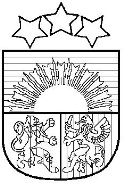 Dienvidkurzemes novada Sporta pārvalde